         AFGE TSA Local 1250		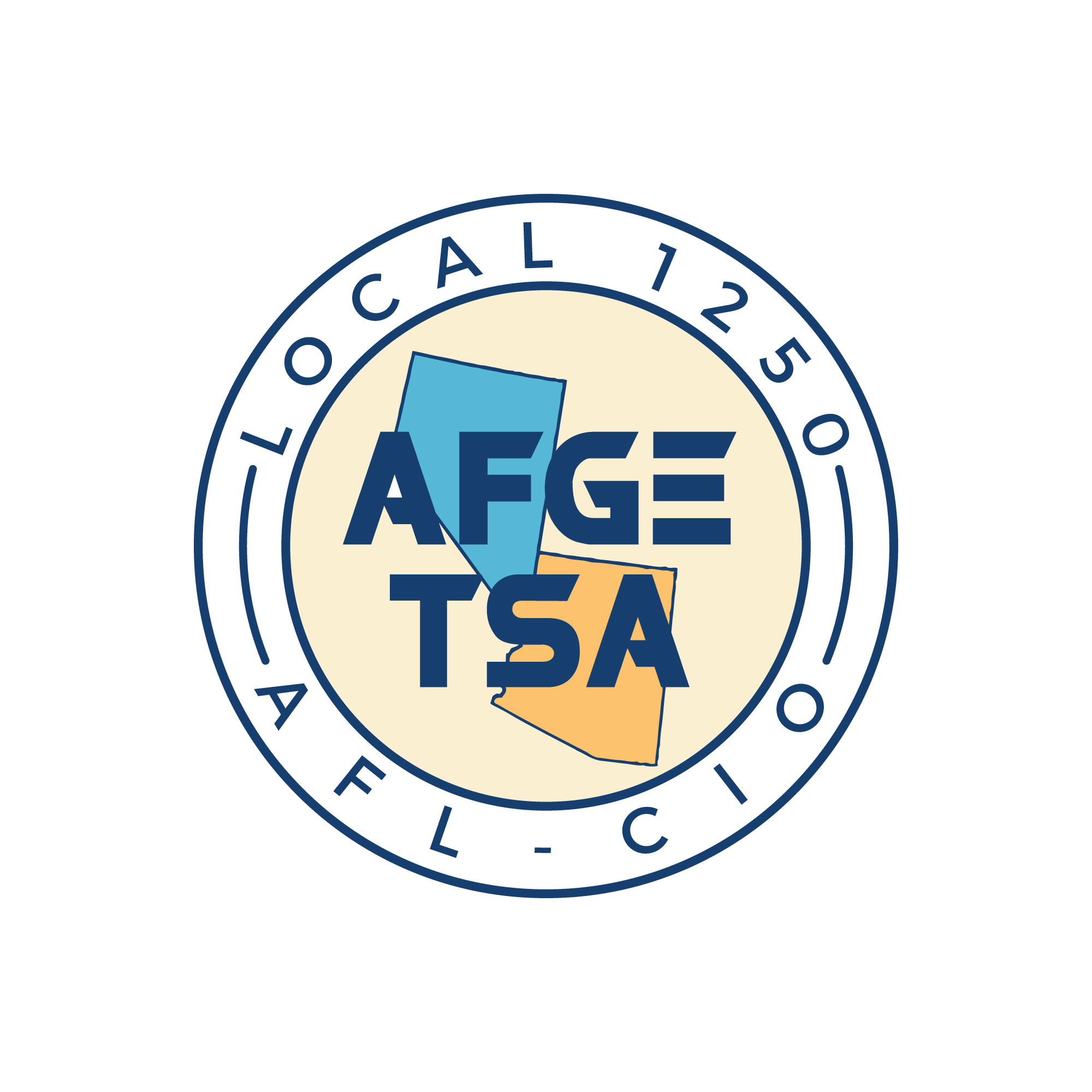 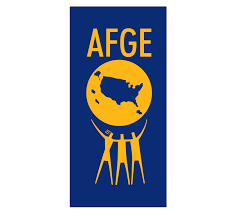 March 20, 2024  AFGE Local 1250  10:08AM PST  March 20, 2024, at Reno-Tahoe International Airport, via Zoom Meeting Platform and in-person. Roll call was performed, present from the Executive Board are Juan Casarez, Local President, Diane Rodriguez, Treasurer; Jovan Petkovic, Secretary; Robert Strength, AZ Vice President; Becky Cooper, Nevada Vice President; Pascual Contreras, Political Coordinator; and additional members. Please see attached sign in sheet.Secretary Jovan Petkovic read the meeting minutes from the last member meeting, held on February 27, 2024. Minutes were presented to the body.   was performed. No addition, corrections, or amendments were made to the meeting minutes. Member Mike Palumbo entered motion to approve the minutes. Motion second by Member Eric Hatcher. Motion passed and Minutes approved.AgendaReview of New AFGE/TSA ContractSummary of changesSecretary Jovan Petkovic detailed expansions to union representation rights, benefits, and processes under the new tentative contract. Members await DHS approval before it takes effect within 60 days.Summary of changes in new contract were presented to the members present. Summary of changes attached to the minutes.Review of Legislative Conference MeetingsLocal representatives met with Members of Congress and Staffers regarding employee working conditions, request for Title V support, and provided samples of Management Directive issues causing removals from service (fit for duty). Political engagement after Congress meetings revealed lack of awareness on TSO issues. Members must educate representatives through visits and pre-written letters on AFGE.org to improve conditions.Review of Member BenefitsSecretary Jovan Petkovic demonstrated the vast resources on afge.org and unionplus.org for members' financial, educational, travel and other discounts. Immediate families also benefit through realtors, insurers and more.Review of Workers Compensation Claim ProcessWhat to do when injured at work, or experiencing allergic reactions?CA1 or CA2TSA Form 2400TSA Form 2401Secretary Jovan Petkovic explained timely reporting of injuries through forms 2400, 2401 and filing CA1 or CA2. President Juan Casarez advises following up conversations in email to establish a paper trail for claims.Open BusinessNo new business was presented by the body. Member Eric Hatcher entered motion to adjourn the meeting. Motion passed.  11:15PM PST.:  Jovan Petkovic, AFGE Local 1250 Secretary:  Juan Casarez, AFGE Local 1250 President